    Press Release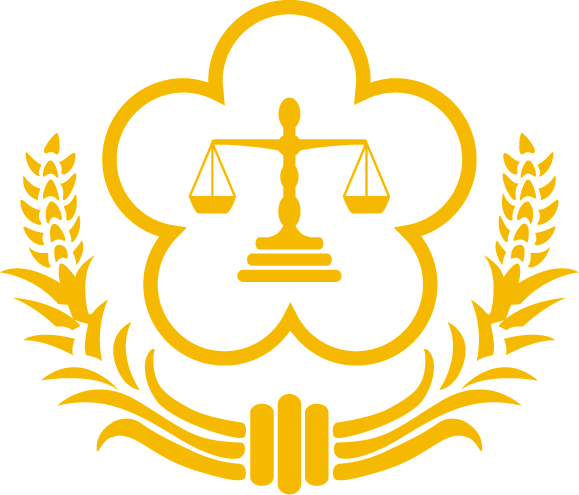 Taipei District Prosecutors OfficeRelease Date: Oct. 30, 2015Media Contact: Deputy Chief Prosecutor ChangContact number: (02)23146881The human trafficking case which implied involving many actresses or female celebrities as reported, our office clarified as the followings:1. The prosecutors of our office have always obeyed the doctrine of investigation secrecy. In order to protect the privacy of the persons involved in this case, the prosecutor and our office never disclosed any information about this case to the media.2. The reports on this case which implied many actresses or female celebrities were involved in the case were groundless. The contents of these reports were inconsistent with the facts. It is regretful that the media failed to protect the reputation of the persons reported and to report recklessly without investigating facts. To end all suspicions and misleads, our office made this clarification as above.3. This case is still under investigation now.  Complying with the doctrine of investigation secrecy, our office will not comment on the contents of the relative reports of the media.